IMPLEMENTASI TATA CARA PENGANGKUTAN KENDARAAN DI ATAS KMP. SATRIA PRATAMA PADA LINTASAN KUALA TUNGKAL – TELAGA PUNGGUR DI KABUPATEN TANJUNG JABUNG BARAT PROVINSI JAMBITUGAS AKHIR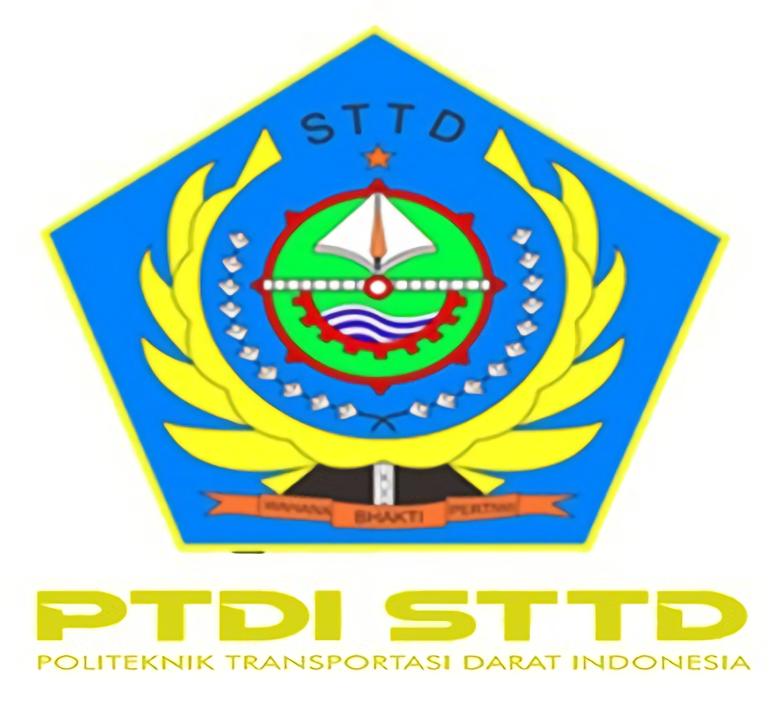 Diajukan oleh :BAYU BUDIANSYAHNPT : 18 04 022PROGRAM STUDI DIPLOMA III LALU LINTAS ANGKUTAN SUNGAI DANAU DAN PENYEBERANGANPOLITEKNIK TRANSPORTASI DARAT INDONESIA PTDI - STTDPALEMBANG2021